ЧЕРКАСЬКА ОБЛАСНА РАДАГОЛОВАР О З П О Р Я Д Ж Е Н Н Я25.06.2021                                                                                       № 216-рПро нагородження Почесноюграмотою Черкаської обласної радиВідповідно до статті 56 Закону України «Про місцеве самоврядування
в Україні», рішення обласної ради від 25.03.2016 № 4-32/VІІ «Про Почесну грамоту Черкаської обласної ради» (зі змінами):1. Нагородити Почесною грамотою Черкаської обласної ради:за сумлінне виконання службових обов'язків, досягнення високих показників у службовій діяльності та з нагоди Дня Конституції України:2. Контроль за виконанням розпорядження покласти на заступника керуючого справами виконавчого апарату, начальника загального відділу ГОРНУ Н. В. та управління юридичного забезпечення та роботи з персоналом виконавчого апарату обласної ради.Заступник голови								М. МУШІЄК           БАБАКАВолодимира Олександровича–капітана служби цивільного захисту, начальника групи рятувальних робіт аварійно-рятувальної частини Аварійно-рятувального загону спеціального призначення Головного управління ДСНС України у Черкаській області;ЛИТВИНЕНКАБогдана Сергійовича–молодшого сержанта служби цивільного захисту, пожежного-рятувальника
2 державної пожежно-рятувальної частини 2 державного пожежно-рятувального загону Головного управління ДСНС України у Черкаській області.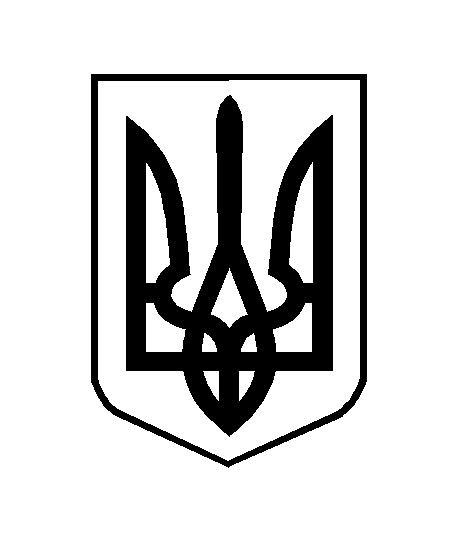 